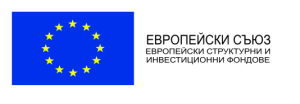 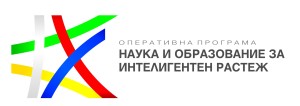 МИНИСТЕРСТВО НА ОБРАЗОВАНИЕТО И НАУКАТАНАЧАЛНО  УЧИЛИЩЕ „ИВАН ВАЗОВ” – гр. ДЪЛГОПОЛ, общ. ДЪЛГОПОЛ, обл. ВАРНА, ул. „ИВАН  ВАЗОВ” № 11, тел.: 0517 22 283, E-mail: nu_dalgopol@abv.bgПроект BG05M2OP001-2.004-0004    „Твоят час”